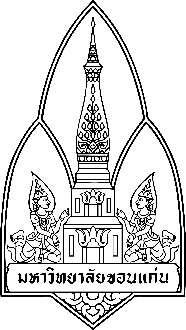 ที่ อว 66............./...........							 มหาวิทยาลัยขอนแก่น                                                                                                123 ถนนมิตรภาพ                                                                                                อำเภอเมืองขอนแก่น                                                                                                จังหวัดขอนแก่น 40002						              เมษายน 2565 เรื่อง  ชอเปิดบัญชีเงินฝากออมทรัพย์ และแต่งตั้งตัวแทนในการเปิดบัญชีเรียน  ผู้จัดการธนาคารไทยพาณิขย์ จำกัด (มหาชน) สาขา มหาวิทยาลัยขอนแก่นสิ่งที่ส่งมาด้วย	1. สำเนาบัตรประชาชนผู้มีอำนาจ  	จำนวน	1  แผ่น	         	2. สำเนาคำสั่งแต่งตั้งผู้มีอำนาจ		จำนวน  1  แผ่น 	      	3. สำเนาบัตรตัวแทนในการเปิดบัญชี 	จำนวน  3  แผ่น		4. เอกสารประกอบการเปิดบัญชี  		จำนวน  1 ชุด 	ด้วย ข้าพเจ้า .............................................. สังกัด ..............................................  คณะ............................ได้จัดทำข้อตกลง/สัญญารับทุนจาก .......................................................................................................................ในโครงการวิจัยเรื่อง ............................................................................................................................................... จำนวนเงิน .......................................................... (...........................................)  ระยะเวลา ................	ดังนั้น มหาวิทยาลัยขอนแก่น ใคร่ขอความอนุเคราะห์ในการเปิดออมทรัพย์บัญชีโครงการวิจัยเพื่อรับทุนดังกล่าว โดยเปิดบัญชีชื่อ “.......................................................................................”  โดย แต่งตั้งตัวแทนในการเปิดบัญชีและเป็นผู้มีอำนาจในการลงนามในบัญชี ดังนี้ 		1.....................................................		2......................................................		3......................................................         โดยมีเงื่อนไขในการเบิกจ่ายเงินให้ผู้มีอำนาจข้างต้นลงนาม 2 ใน 3 	จึงเรียนมาเพื่อโปรดพิจารณา							ขอแสดงความนับถือ คณะ...........................เบอร์โทร 043  xxx xxxเบอร์โทรสาร 043 xxx xxx ผู้ประสานงาน ............................. (ถ้ามี) 	         